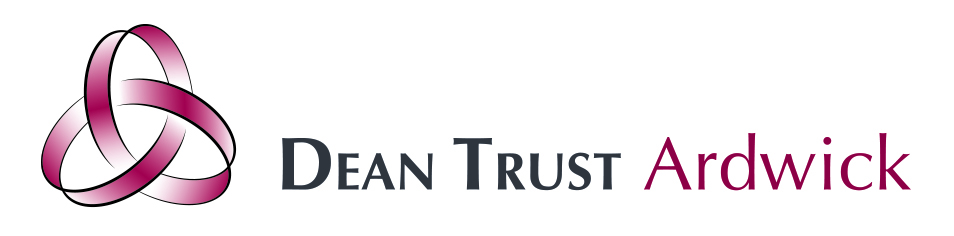 Manchester Term Dates
2024- 2025										Total Days:      190       INSET DaysMonday 2nd September 2024Monday 31st March 2025 (Eid)Friday 27th June 20252 days from twilightsBank Holidays
Wednesday 25th December 2024
Thursday 26th December 2024
Wednesday 1st January 2025
Friday 18th April 2025
Monday 21st April 2025
Monday 5th May 2025
Monday 26th May 2025
   Autumn Term   Autumn TermNo of daysTuesday 3rd September 2024Friday 18th October 202434Monday 28th October 2024Friday 20th December 202440 Spring Term Spring TermMonday 6th January 2025Friday 14th February 202530Monday 24th February 2025Friday 4th April 202529 Summer Term Summer TermTuesday 22nd April 2025Friday 23rd May 202523Monday 2nd June 2025Friday 18th July 202534